UNIVERSITY OF ILLINOISUrbana-Champaign • Chicago • SpringfieldThe Board of Trustees352 Henry Administration Building, MC-350506 South Wright StreetUrbana, IL 61801		September 8, 2022NOTICE -- REVISED	On call of the Chair, a meeting of the Audit, Budget, Finance, and Facilities Committee of the Board of Trustees of the University of Illinois will be held on Monday, September 12, 2022, beginning at 3:00 p.m.  (A copy of the schedule/agenda is attached.)	The committee will meet in Room 2850, University Hall, 601 South Morgan Street, Chicago, Illinois.  	The meeting will also be available via videoconference from the following locations:  Graduate Boardroom, I Hotel, 1901 South First Street, ChampaignEmmet and Mary Pearson Conference Room 553, Public Affairs 		Center, One University Plaza, Springfield	The meeting will be webcast live at the following address: https://www.uis.edu/uislive.  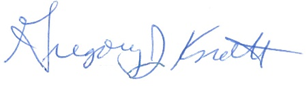 								Gregory J. Knott											Secretary of the Board of Trusteesc:   Members of the Board of Trustees       President Killeen       Mr. McKeever       University Officers       Members of the PressMeeting of the Audit, Budget, Finance, and Facilities Committeeof the Board of Trustees of the University of IllinoisRoom 2850, University Hall, 601 South Morgan Street, Chicago, IllinoisVIDEOCONFERENCE LOCATIONSGraduate Boardroom, I Hotel, 1901 South First Street, Champaign, IllinoisEmmet and Mary Pearson Conference Room 553, Public Affairs Center, One University Plaza, Springfield, IllinoisThe Audit, Budget, Finance, and Facilities Committee Meeting will be webcast live at the following address:https://www.uis.edu/uislivePlease be advised that the times for various parts of the meeting are estimates and that the order of business may be adjusted as the meeting progresses.Monday, September 12, 20223:00 p.m.    Meeting of the Committee ConvenesRoll CallOpening Remarks by the Chair of the Committee Action Item- Approval of Minutes of Meeting of July 11, 20223:05 p.m.	Presentations and Board Items  Operating Budget Summary Approve Operating Budget for Fiscal Year 2023 Approve the Fiscal Year 2023 Services and Management Agreement for the University of Illinois Foundation Capital and Real Estate Items Approve Actions for the Development, Construction, and Financing of the South Campus Center for Interdisciplinary Learning,  and E15 Parking Facility, and University of Illinois System Headquarters Building, Urbana (with presentation)Approve Project and Employ Architect/Engineer for the College of Medicine East Tower Façade Repairs, Chicago Approve Professional Services Consultant Contract for UI Hospital Clinical Decision Unit and Cancer Care Expansion, University of Illinois Hospital, ChicagoDetermination of Surplus Real Estate and Delegation of Authority to Comptroller to Sell Surplus Real Estate, UrbanaPurchase Recommendations Investment Program Update Fourth Quarter and Annual Report for Fiscal Year Ended June 30, 2022 4:25 p.m.	Old BusinessNew BusinessNext Meeting:  Monday, November 7, 2022, 3:00 p.m., Room 2850, University Hall, 601 South Morgan Street, Chicago, with videoconference sites in Graduate Room, I Hotel, 1901 South First Street, Champaign and Emmet and Mary Pearson Conference Room 553, Public Affairs Center, One University Plaza, Springfield4:30 p.m.	Meeting of the Committee Adjourns When Business is Complete	Denotes a PresentationDenotes a Board Item